MTV Lübberstedt von 1924  e. V.     ___________________________________________________________________________Wir haben etwas zu feiern . . .   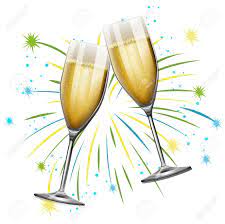 Der  MTV Lübberstedt wird 100Dazu suchen wir:Fotos, Bilder und Geschichten aus den letzten 100 Jahrenund benötigen deine Mithilfe, damit wiralle im nächsten Jahr „unseren“  MTV feiern können ! ! !Melde dich gerne unter Tel. 0162 9558379 (Beate)Wir freuen uns auf dich !!!Der  Vorstand			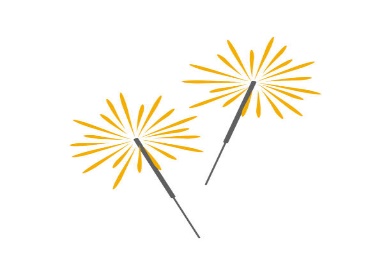 